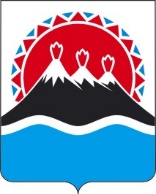 П О С Т А Н О В Л Е Н И ЕПРАВИТЕЛЬСТВАКАМЧАТСКОГО КРАЯПРАВИТЕЛЬСТВО ПОСТАНОВЛЯЕТ:1. Внести в подпункт «г» пункта 2 части 1 постановления Правительства Камчатского края от 28.04.2015 № 158-П «О предоставлении социальных услуг бесплатно отдельным категориям граждан в Камчатском крае» изменение, исключив слова «и направлены с территории Камчатского края»2. Настоящее постановление вступает в силу после дня его официального опубликования.[Дата регистрации] № [Номер документа]г. Петропавловск-КамчатскийО внесении изменения в часть 1 постановления Правительства Камчатского края от 28.04.2015 № 158-П «О предоставлении социальных услуг бесплатно отдельным категориям граждан в Камчатском крае»Председатель Правительства Камчатского края[горизонтальный штамп подписи 1]Е.А. Чекин